SCOPEThis procedure provides Operations with a safe and consistent manner to provide a step-by-step guide to describe the correct procedure for replacing the ignition rod on a flare pilot. This procedure ensures safety and proper functionality of the flare pilot.This guideline applies to all Platinum Control employees working at all facilities owned and/or operated by Celerity Energy.REQUIREMENTSStandard Personal Protective Equipment (PPE)•	Gloves•	 H2s Monitor•	 Safety glasses•	FR Clothing •	Steel toe boots• 	GogglesAPPLICABLE DOCUMENTSPEC CARD, H2s CLEAR, Company & Customer Orientation EQUIPMENT REQUIRED• New ignition rod• Wrench or pliers• Lockout/tagout tools• Personal Protective Equipment (PPE)SAFETY AND ENVIROMENT•	JSA•	LOTO•	Fire Extinguisher PROCEDURE6.1 - Safety Check: Begin the procedure with a safety check to ensure the flare pilot is not in use and is properly locked out. Locate the lockout/tagout tools and equipment and follow safety procedures to ensure that the flare pilot is disconnected from its energy source.6.2 - Wear Proper Personal Protective Equipment: Before performing any work activity, wear the required PPE such as work gloves, safety glasses, and safety shoes.6.3 - Remove Existing Ignition Rod: Use a wrench or pliers to remove the existing ignition rod carefully from the flare pilot. If the ignition rod is connected to any electrical wiring, carefully disconnect the wiring from the ignition rod.6.4 - Inspect Flare Pilot: Inspect the flare pilot thoroughly to ensure there is no residual gas present. Check for any signs of damage or leaks. Make sure the flare pilot is clean and dry.6.5 - Install New Ignition Rod: Install the new ignition rod into the designated hole on the flare pilot. Ensure that the new ignition rod is properly secured into place.6.6 - Test Flare Pilot: Once the new ignition rod has been installed, test the flare pilot to ensure it is functioning properly. Turn on the power source and test the ignition system.6.7 - Adjust Flame Sensor: Adjust the flame sensor to ensure that it is detecting the flame from the pilot as it should. This is important in ensuring that the pilot remains lit and thus the flare is functional.6.8 - Post-Work Check: After the installation and testing of the new ignition rod, re-inspect the flare pilot to ensure that it is functioning correctly. Verify that there are no gas leaks or other signs of abnormalities.6.9 - Restore Power: Once the flare pilot is functioning correctly and there are no abnormalities, restore power to the flare pilot and remove the lockout/tagout tools and equipment.7.0 - Documentation: Document all work activities in the work log or maintenance database.       CONCLUSION8.1 - Replacing the ignition rod correctly is important to ensure the correct operation of the flare pilot. Follow this SOP to ensure your safety and proper functionality of the flare pilot.                                                                  DISCLAIMERAny information provided by Platinum, are for reference guides only. While we strive to keep the information up to date and correct, we make no representations or warranties of any kind, express or implied, about the completeness, accuracy, reliability, suitability, or availability with respect to the related standard on this SOP. Any un-approved variance steps you place on such operation is therefore strictly at your own risk.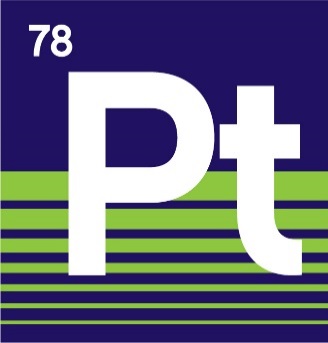 SOPIgnition Rod Replacement on Flare Pilot